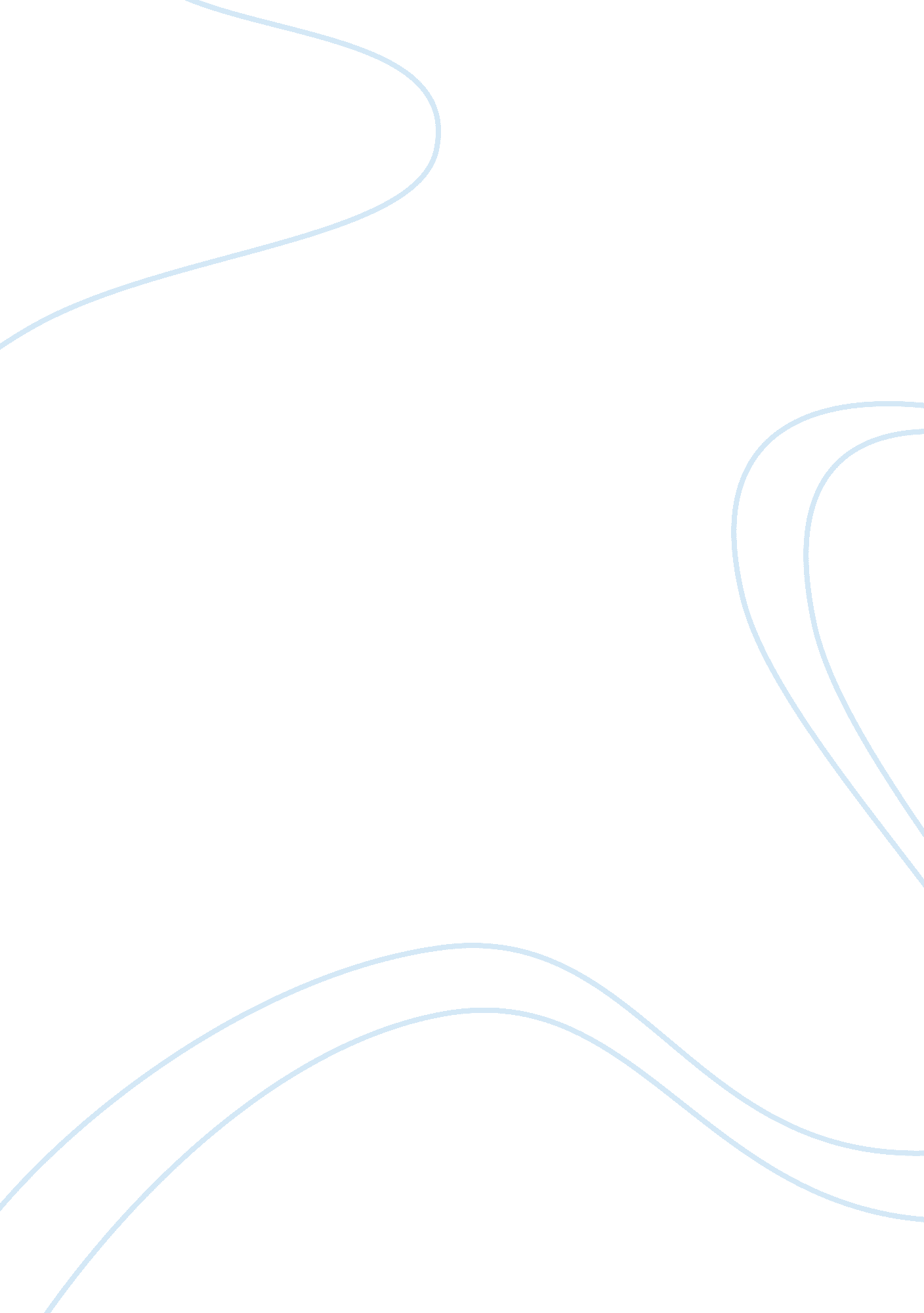 Why do you want the md phd dual degreeHealth & Medicine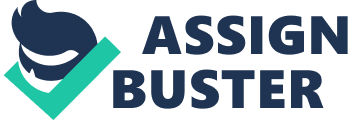 Why do you want the MD/PhD dual degree Why do you want the MD/PhD dual degree? Attaining a degree that is comprehensive from all angles is indeed a dream of any individual. I am no different to this belief as I have planned a dual degree approach as far as my future realms are concerned. I have two different perspectives as per my life goals where the first one stems from my desire to directly work with patients, while the other wants to provide information from which future generations will benefit. In addition, every medical technique can be improved. I am sure that earning a dual degree would allow me to improve medical techniques because the academic study involved in earning such a degree incorporates clinical work and scientific exploration. 
I opine that the dual degree does have a benefit in its own right – having an extremely strong reciprocal interaction. Receiving an MD would allow me to use my basic scientific knowledge in order to determine a patients ailments. It would allow me to suffice my desire to directly treat and interact with individuals. Similarly, obtaining a PhD would fulfill my desires to explore the unknown, and expand on the current treatments and theories that exist within the scopes of science, thus increasing my knowledge base – which would essentially harness the up and coming generations. 
My personal self is of the opinion that the reciprocal nature of the MD/PhD degree is evident when it is thought of as a cycle in which both degrees complement one another. The beauty of this relationship is that knowledge obtained from both degrees will allow me to progress the techniques in both areas. Experience from the PhD will further my ability to innovatively treat patients and produce effective outcomes; while on the other hand, knowledge grasped from the MD degree will direct what needs to be unearthed through my research. This holds solid ground for my belief that the combination of these degrees will make me an extremely effective and well-rounded member within the scientific community as I would be capable of learning from my own mistakes and findings over time. 
In essence, the MD/PhD program fits my perception of life as well as the goals that I have of it in the future. This degree produces the most effective physician scientist as it allows for my clinical work to affect my research and research to affect my clinical work, allowing me to learn from my mistakes and grow as a life-long student and doctor. As far as my future domains are concerned, I need a sound interface between research and clinical applications. It is a fact that my true passion banks a great deal on actively resolving complex questions and working towards the goals, which will allow for originality and collaboration across the board. 